Agoda - 有效銀行帳戶證明文件範例親愛的Agoda住宿夥伴，在Agoda系統上傳證明文件時，請參考以下說明。1.個人身分證明文件點擊「身分證檔案」按鈕並上傳證明文件。請確保檔案清晰顯示持有者的姓名。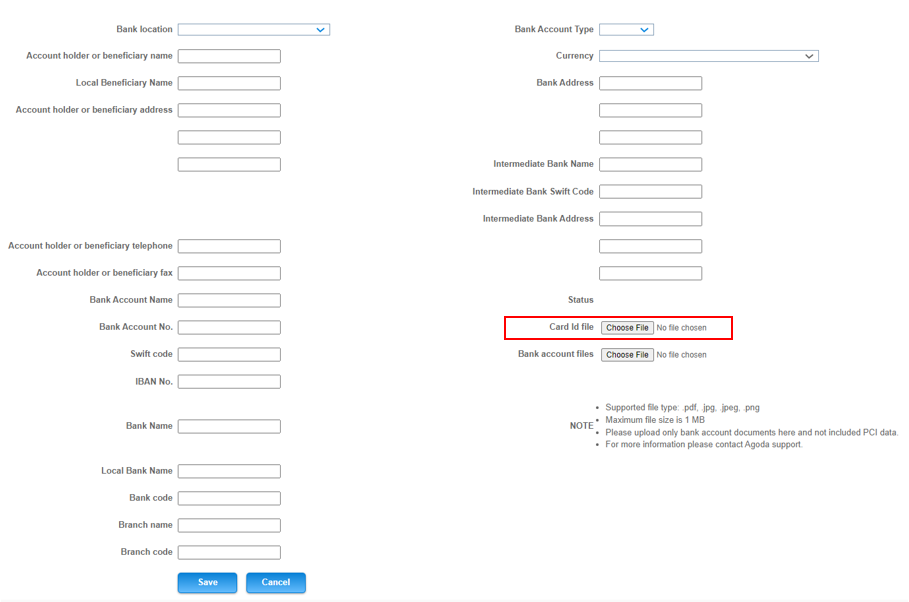 有效的個人身分證明文件範例：無效的個人身分證明文件範例：2.銀行帳戶證明文件點擊「銀行帳戶檔案」按鈕並上傳能清晰顯示資訊的證明文件：銀行名稱帳戶名稱帳戶號碼或IBAN代碼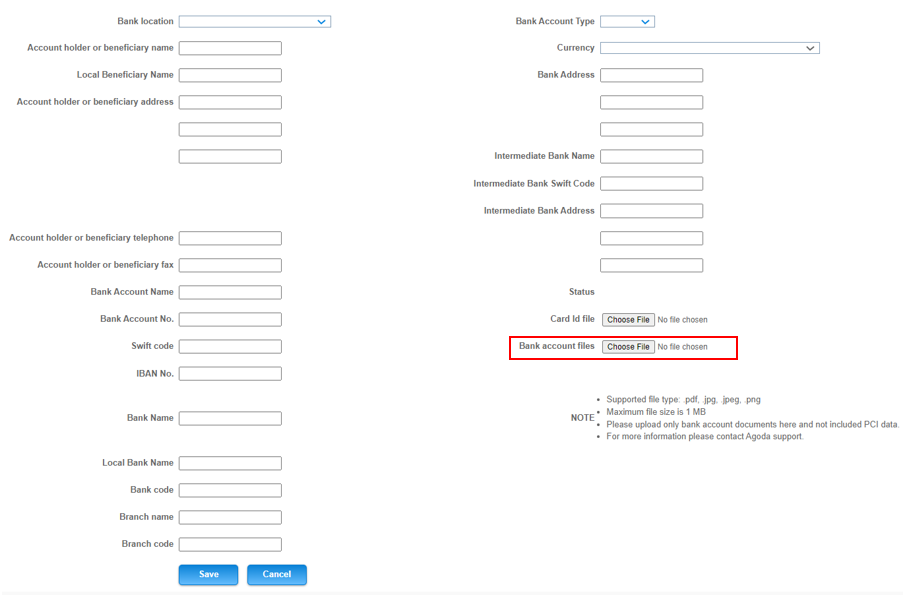 有效的銀行帳戶證明文件範例：無效的銀行帳戶證明文件範例：文件類型可接受個人身分證明文件身分證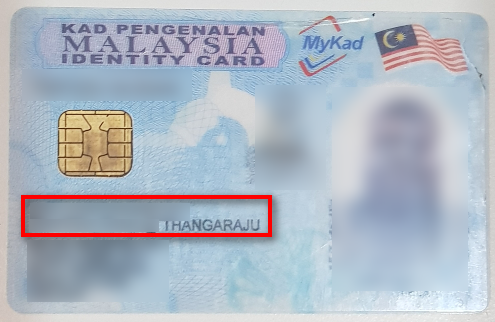 個人身分證明文件護照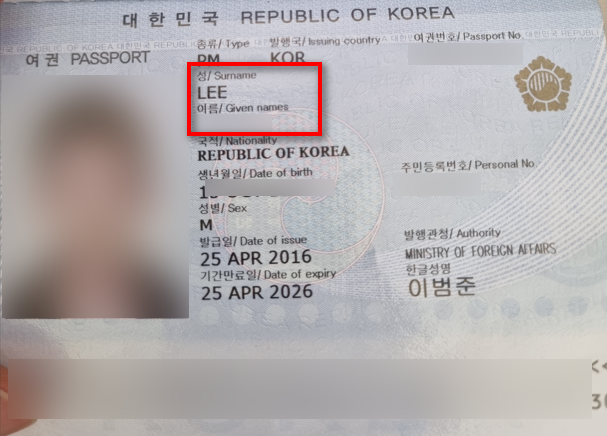 個人身分證明文件駕照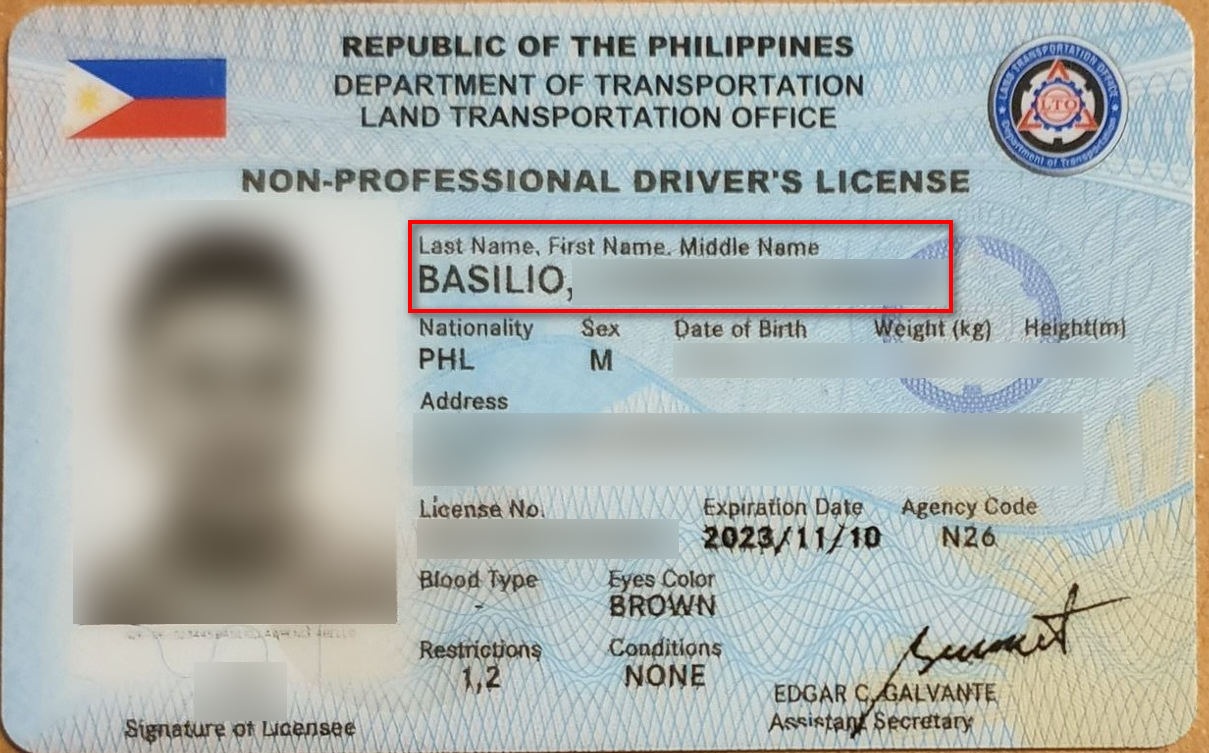 文件類型不可接受原因個人身分證明文件全部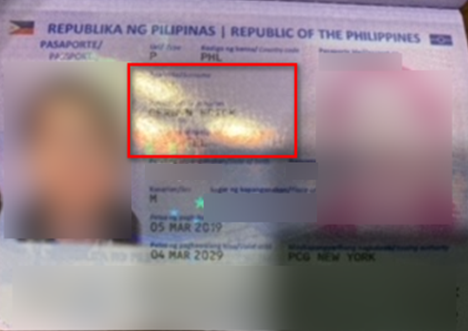 反光使資料無法辨識文件類型有效範例銀行帳戶證明文件銀行存摺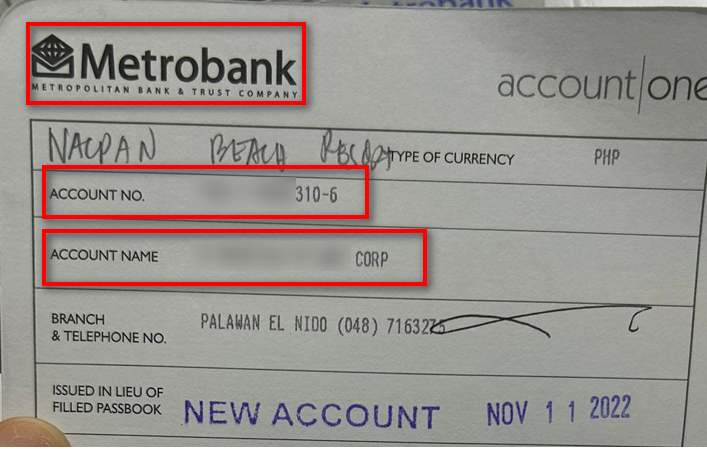 銀行帳戶證明文件銀行對帳單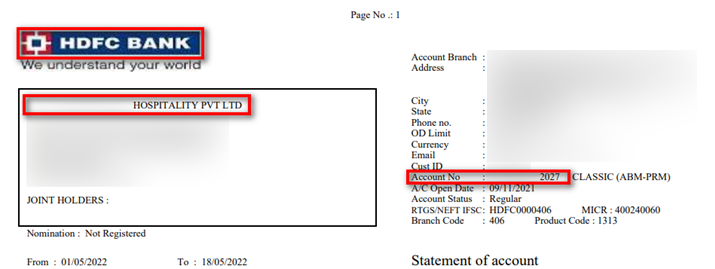 銀行帳戶證明文件網路銀行螢幕截圖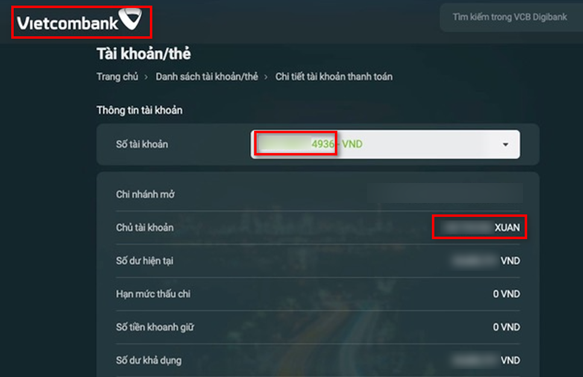 銀行帳戶證明文件已註銷支票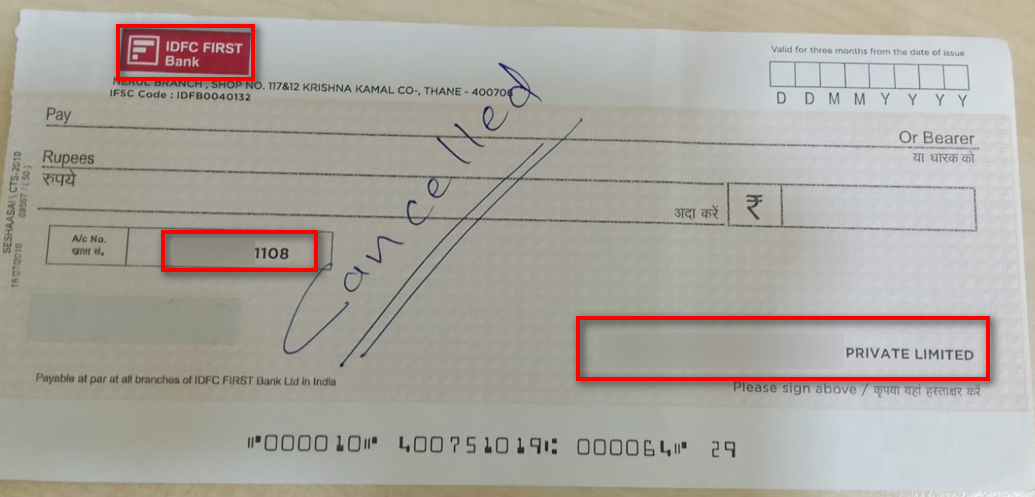 文件類型無效範例原因銀行帳戶證明文件Debit卡/信用卡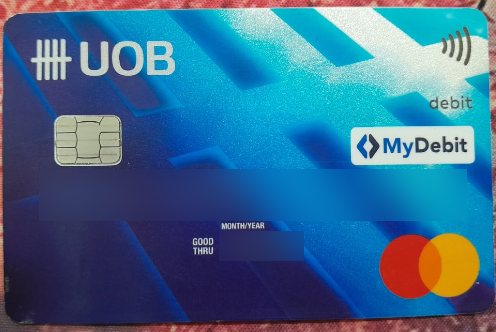 不接受信用卡/Debit卡銀行帳戶證明文件銀行單據/信用卡單據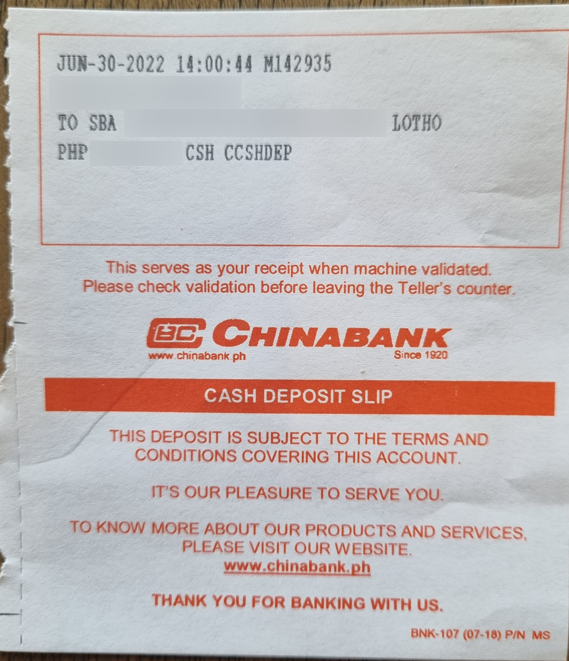 不接受銀行/信用卡單據